How to Purchase State Vehicles Using State Vehicle Contracts
Select a vehicle from the FY 2018 state vehicle contract. To view options and more detailed information about the specs on a particular vehicle type, look at the Specifications and Pricing spreadsheet. Complete the a MV-6 (Agriculture departments: use this link instead). 
Use the image and text below as a guide for filling out the MV-6.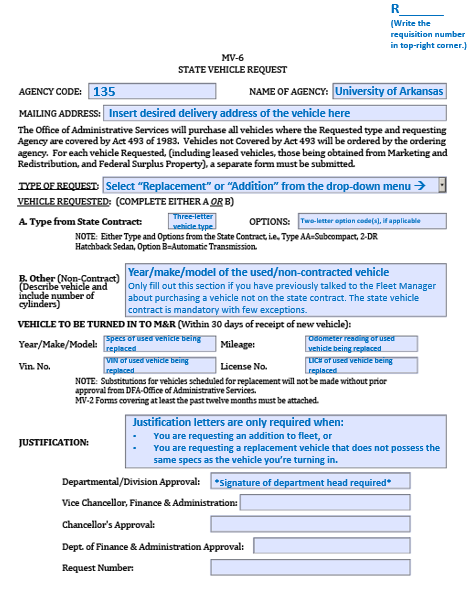 Enter the requisition in BASIS/UPS using the regular RE type.The vehicle type should be line 1, and if you are adding any options, enter one line for each option starting with line 2. Delete any FREIGHT, TAX, or TOLERANCE. The requisition should be for the exact amount.Fleet vehicles must have a white exterior.Example: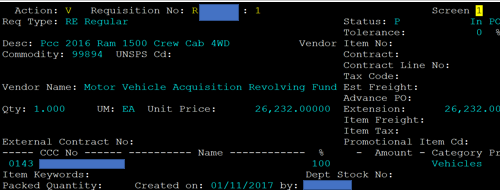 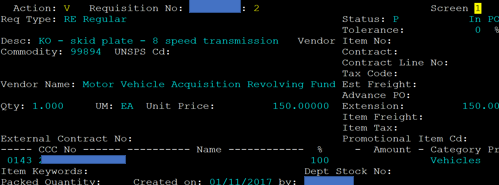 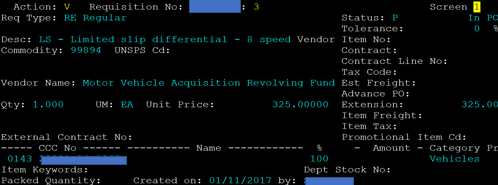 When the requisition is approved through the target chain in your department in BASIS, write the requisition number in the upper right-hand corner of the MV-6 request form and then email it to me.I will enter the request into the DFA State Agency Vehicle Application (SAVA) system and send that to Little Rock for approval. Review by the DFA usually takes a week or so, unless there is pushback on the upgrade and a justification letter is needed.For further assistance, contact: 
Karen Walls, Fleet Manager(479)575-6400
kwalls@uark.edu2018 Contract At-A-Glance 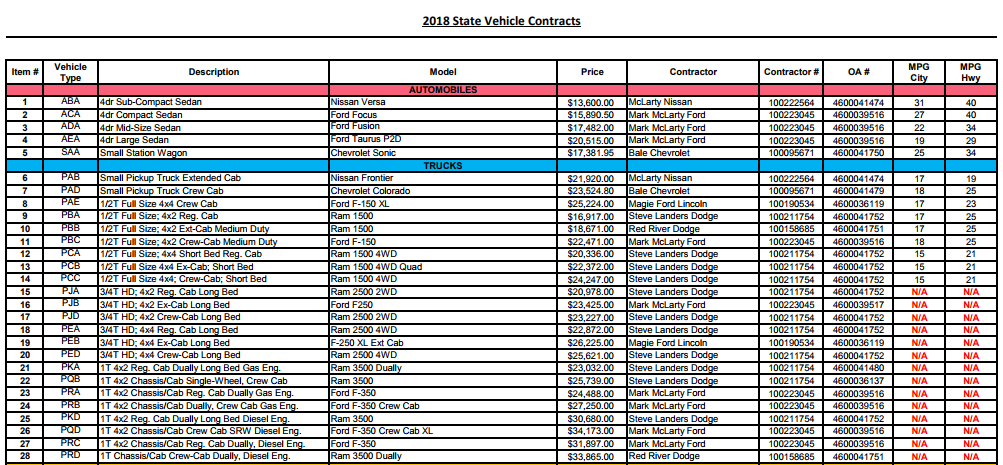 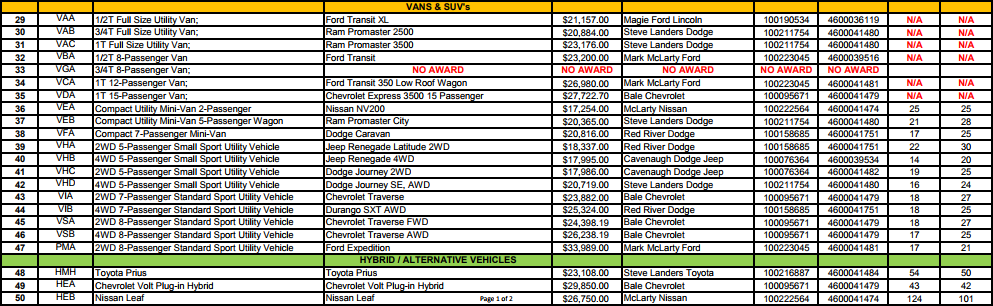 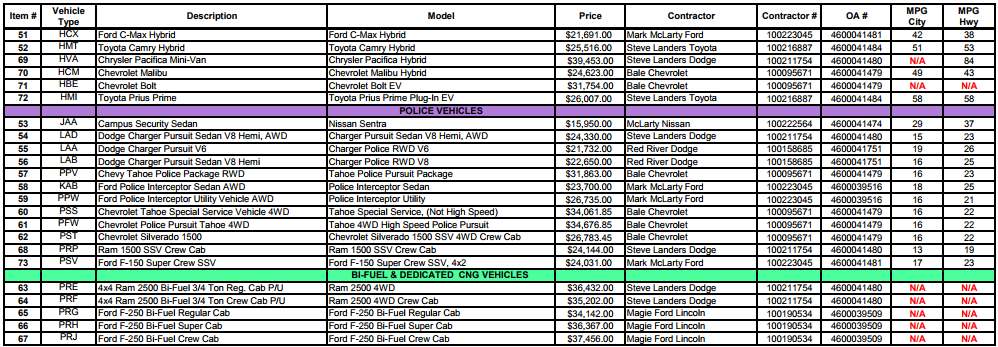 Less than 1 Ton1 Ton or greaterVendorMotor Vehicle Acquisition Revolving Fund 
PO Box 2485
Little Rock, AR 72203)DealershipDealership Address
See Item # column and Contractor column on page 4 or 
Go to State Vehicle Contract Awards Summary for details to match the Item # from the Specifications and Pricing spreadsheet  to the appropriate vendor and address.Handling CodesC, HPHold ForKaren Walls(Leave blank)DescriptionThree-letter vehicle type/alpha code with description of the vehicle E.g. ADA 4-dr Mid-Size Sedan: Ford FusionThree-letter vehicle type/alpha code with description of the vehicle E.g. ADA 4-dr Mid-Size Sedan: Ford Fusion